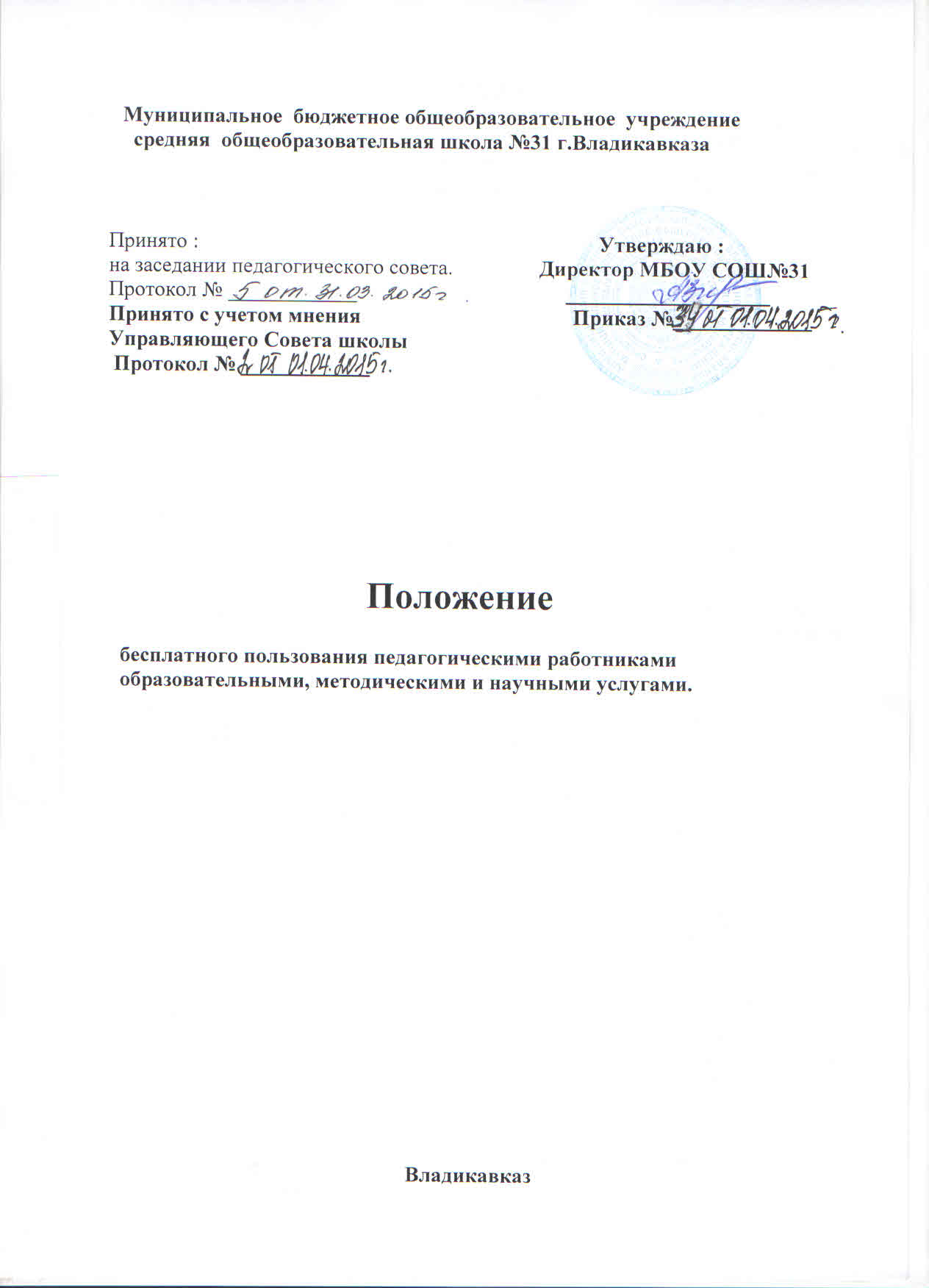 ПОРЯДОКбесплатного пользования педагогическими работниками образовательными, методическими и научными услугами Муниципального бюджетного общеобразовательного  учреждения  средней  общеобразовательной школы №31 г.Владикавказа                         1.Общий порядок1.1.Порядок определяет право на бесплатное пользование информационными ресурсами, пользование педагогическими работниками образовательными, методическими и научными услугами Муниципального бюджетного общеобразовательного  учреждения  средней  общеобразовательной школы №371.2. Настоящий Порядок разработан на основании  Федерального закона от 29.12.2012 № 273-ФЗ «Об образовании в Российской Федерации» п.8 ч.3 ст.47). 1.3. Доступ педагогических работников к вышеперечисленным услугам осуществляется в целях качественного осуществления ими педагогической, методической,  научной или исследовательской деятельности. 1.4. В соответствии с подпунктом 8 пункта 3 ст.47 Федерального закона от 29.12.2012 № 273-ФЗ «Об образовании в Российской Федерации» педагогические работники имеют право на бесплатное получение образовательных, методических и научных услуг оказываемых  в школе в порядке, установленном настоящим положением.	Право пользования педагогическими работниками образовательными услугами2.1. Педагогические работники имеют право на получение образовательных услуг по программам повышения квалификации, профессиональной переподготовки по профилю профессиональной деятельности не реже чем один раз в три года.2.2. Педагогические работники, при условии положительного решения директора  школы и в случае наличия финансовых средств, имеют право на бесплатное обучение по дополнительным общеобразовательным программам   реализуемым  в  школе. 2.3. Для обучения по программам, указанным в пункте 2.2. настоящего Порядка, педагогический работник обращается с заявлением на имя директора  школы.2.4. В течение 10 календарных дней педагогический работник должен получить ответ на свой запрос, в устной или письменной форме, о возможности получения им запрашиваемой услуги или мотивированный отказ.Порядок пользования педагогическими работниками методическими услугами3.1. Педагогические работники имеют право на бесплатное пользование следующими методическими услугами:использование методических разработок, имеющихся в МБОУОШ№37 ;методический анализ результативности образовательной деятельности по данным различных измерений качества образования;помощь в разработке учебно-методической и иной документации, необходимой для осуществления профессиональной деятельности;помощь в освоении и разработке инновационных программ и технологий; участие в конференциях, проблемных и тематических семинарах, методических объединениях, групповых и индивидуальных консультациях, мастер-классах, других формах методической работы;получение методической помощи в осуществлении экспериментальной и инновационной деятельности.Порядок пользования педагогическими работниками научными услугами4.1. Педагогические работники имеют право на получение бесплатных научных услуг и консультаций по вопросам:подготовки документов для участия в различных конкурсах, семинарах  конференциях ,оформления грантов Минобрнауки РФ и прочие.выполнения научных исследований и разработок. 4.2. Педагогические работники имеют право на публикацию научных и иных материалов в сборниках материалов научных и иных конференций (семинаров). 